REGULAMIN ZAWODÓWOrganizator: 		KKL STAL Stalowa Wola Podkarpacki Okręgowy Związek Lekkiej AtletykiWspółorganizator: 	MOSiR Stalowa WolaTermin i miejsce: 	5 listopada 2022 r.  sobota, godz. 12.00 
					Obiekty sportowe przy stadionie w MOSiR, ul. Staszica 2 Program:Dzieci Młodsze (r. 2011 i młod.) 	dziewczęta	dystans	500m			godz. 12:00						chłopcy	dystans	500m			godz. 12:05Dzieci Starsze (r. 2009 i 2010)	dziewczęta	dystans	800m			godz. 12:10chłopcy	dystans	1000m		godz. 12:20Młodzicy (r. 2007 i 2008)		dziewczęta	dystans	1500m		godz. 12:30chłopcy	dystans	2000m		godz. 12:40     Juniorzy młodsi (r. 2005 i 2006)	dziewczęta	dystans	2000m		godz. 12:50chłopcy	dystans	3000m		godz. 13:00     Juniorzy	 (r. 2003 i 2004)		dziewczęta	dystans	2000m		godz. 12:50chłopcy	dystans	3000m		godz. 13:00      Bieg OPEN                    kobiety i mężczyźni     dystans        3000m                   godz. 13.10Dekoracje											godz. 13:30Prawo uczestnictwa: 	prawo uczestnictwa mają zawodnicy zrzeszeni w klubach, pod warunkiem posiadania ważnych kart zdrowia oraz licencji zawodniczych PZLA.  Zgłoszenia: 			poprzez system zgłoszeń elektronicznych pod adresem: http://starter.pzla.pl/ system zgłoszeń otwarty jest do godz. 20.00 w dniu 03.11.2022 
Każdy startuje z karteczką startową.7.  Punktacja:      		indywidualnie Grand Prix                            		(I m-c. – 32 pkt, II m-c. – 30 pkt, III m-c. – 28 pkt, IV m-c. – 27 pkt,                                           		 V m-c – 26 pkt, VI m-c – 25 pkt, itd.)8.  Nagrody:         		I Otwarte Mistrzostwa Stalowej Woli:- indywidualnie za miejsca I-III medale, miejsca I-VI dyplomy, I m-c puchar				Grand Prix Podkarpacia:- indywidualnie po III rzutach za miejsca I-III medale, miejsca I-VI dyplomyUwagi:Komunikat końcowy po zawodach, do pobrania ze strony internetowej POZLA www.pozla.pl  Zgodnie z art. 38 „Ustawy o sporcie” z 25.06.2010 r. obowiązek ubezpieczenia zawodników od następstw nieszczęśliwych wypadków należy do klubu, którego zawodnik jest członkiem.PODKARPACKI OKRĘGOWY ZWIĄZEK LEKKIEJ ATLETYKI email: biuro@pozla.pl, strona internetowa: www.pozla.pl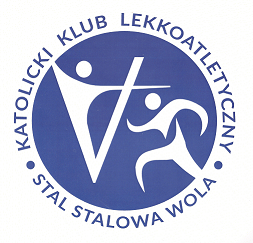 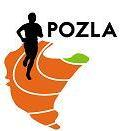 PODKARPACKI OKRĘGOWY ZWIĄZEK LEKKIEJ ATLETYKI email: biuro@pozla.pl, strona internetowa: www.pozla.plPODKARPACKI OKRĘGOWY ZWIĄZEK LEKKIEJ ATLETYKI email: biuro@pozla.pl, strona internetowa: www.pozla.plOTWARTE MISTRZOSTWASTALOWEJ WOLIW BIEGACH PRZEŁAJOWYCH
III GRAND PRIX PODKARPACIA
W BIEGACH PRZEŁAJOWYCH